Business Sales, Mergers and AcquisitionsDoing the DealDMB Law regularly advises on mergers, business sales and purchases often between international parties.We can help you get the fundamentals of your deal right including advising on such important aspects as:confidentiality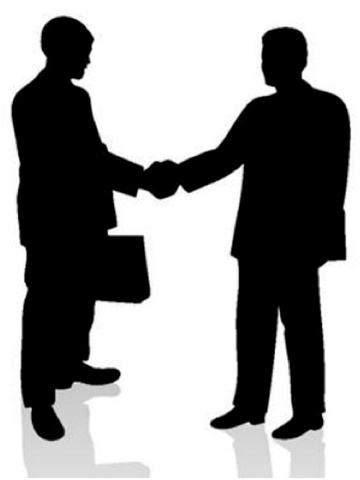 due diligence and risk assessmentwarranties and indemnitiesfinancial structurespeople matters - addressing the concerns of key personnel and negotiatorsdrafting the right legal detail in the right legal documentation.Joint VenturesParties to joint ventures often appear unlikely fellows. It is important to take advice to ensure:agreements are drafted to prevent conflictsthe desired joint business model is providedthe relationship between and the respective rights, roles and responsibilities of the parties are set out clearly from the start. DMB Law regularly advises on ventures between international parties with differing languages, cultures and business models. Let us help you set up a lasting and successful venture. Shareholder AgreementsIn addition to the Articles of the company, shareholder/owners may decide to prepare further provisions regulating their relationships to be included in Shareholder Agreements.These complex legal agreements need to be very carefully drafted to ensure that they are as enforceable as possible in terms of what they seek to achieve in setting out such things as:rights of voting and controlrights attaching to differing classes of share as to dividend and or capital distributionprovisions regulating transfers of shares and shareholder exitsvaluation on exitDMB Law has expertise and experience dealing with such important issues.Contact UsDavid Buckle – Managing Partner +44 (0) 1732 228805 E: david@dmblaw.co.ukPatrick McGrath –Head of Dept. +44 (0) 7955 633033  E: patrick@dmblaw.co.uk 